Remaniement du directoire d’AucotecNouvelle structure de gestion, nouveau siège social, stratégie éprouvéeHanovre : À compter du 1er avril 2018, le directoire d’Aucotec, spécialiste en logiciels d’ingénierie, comptera deux membres et non plus trois. Markus Bochynek, 51 ans, qui a dirigé presque dix ans le service commercial et marketing, souhaite relever de nouveaux défis dans un nouveau domaine d’activité après avoir passé 25 ans dans le secteur du logiciel.Croissance par un recentrage« Pour nous tous, Markus Bochynek y compris, ce départ est empreint à la fois de joie et de tristesse », déclare Horst Beran, 75 ans, Président du directoire d’Aucotec. « Bien que nous regrettons son départ après une collaboration aussi longue et fructueuse, le moment est bien choisi. » Au cours des dix dernières années, Aucotec AG a effectué un véritable changement de modèle dans sa stratégie produit qui a entraîné six années consécutives de ventes record avec une croissance totale de plus de 80 %. Le personnel d’Aucotec a augmenté d’environ 35 %. À la fin du mois d’octobre, les commandes étaient en hausse de 20 % par rapport à 2016.« En réorientant plusieurs lignes de produits sur la plateforme Engineering Base (EB), qui couvre nos deux principales orientations que représentent les solutions sur site et mobiles, Aucotec est très bien positionnée pour l’avenir. Et nous entendons poursuivre cette voie », explique Horst Beran. Au cours de la croissance, une nouvelle structure et culture de gestion a également été mise en place qui dirige aujourd’hui des équipes très flexibles et coopératives.Le nouveau directoire« Tout cela a été réalisé grâce aux membres du directoire Uwe Vogt et Markus Bochynek », explique le Président et souligne : « La structure et l’orientation stables que nous avons obtenues signifient qu’il n’est plus nécessaire que le directoire prenne toutes les décisions stratégiques et assume toutes les fonctions dirigeantes. »Dans ce contexte, le membre du directoire Uwe Vogt, 48 ans, endossera également la responsabilité des services commercial à l’international et marketing. Monsieur Vogt, qui fait partie du directoire depuis 2009, a été jusqu’à présent déjà responsable de la recherche et du développement, du service de conseil et du service après-vente. En tant que cofondateur et l’un des principaux actionnaires d’Aucotec, Monsieur Beran continuera à présider le directoire et sera responsable du domaine des finances. Ensemble, Monsieur Beran et Monsieur Vogt dirigeront la société indépendante depuis 32 ans. L’équipe de direction existante sous l’autorité du directoire reprend certaines parties de la responsabilité et des activités antérieures de Monsieur Vogt et de Monsieur Bochynek. « Le conseil de surveillance a approuvé entièrement les décisions », mentionne Monsieur Beran.Nouveau bâtiment pour le siège social d’AucotecPour l’exercice à venir, Monsieur Beran a annoncé un projet spécial à l’avance : « Nous prévoyons un nouveau siège social qui répondra aux besoins engendrés par notre croissance. La construction doit commencer l’année prochaine. » Markus Bochynek est bien entendu invité à l’inauguration. Il demeure étroitement lié à l’entreprise selon ses propres déclarations.Liens vers les images* :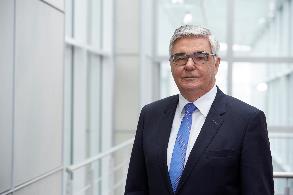 Horst Beran, Président du directoire et directeur financier d’Aucotec AG (© AUCOTEC AG)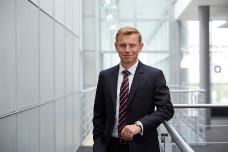 Uwe Vogt, membre du directoire d’Aucotec endosse de nouvelles responsabilités (© AUCOTEC AG)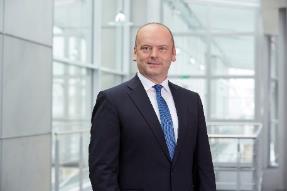 Quitte le directoire d’Aucotec le 1er avril 2018 : Markus Bochynek (© AUCOTEC AG)*Ces images sont protégées par le droit d’auteur. Elles peuvent être utilisées gratuitement à des fins rédactionnelles en lien avec Aucotec.Pour toute reproduction, nous vous prions de nous adresser un exemplaire. Merci !AUCOTEC AG, Oldenburger Allee 24, 30659 Hannover, www.aucotec.com Service Presse et Relations Publiques, Johanna Kiesel (jki@aucotec.com, +49(0)511-6103186)___________________________________________________________________________Forte de plus de 30 ans d’expérience, l’entreprise Aucotec AG développe des logiciels d’ingénierie pour l’ensemble du cycle de vie des machines, des installations et des systèmes mobiles. Nos solutions ont une grande variété d’applications : des schémas de procédés aux réseaux de bord modulaires pour l’industrie automobile, en passant par l’électrotechnique et la technique de contrôle dans les grandes installations. Les logiciels d’Aucotec sont utilisés dans le monde entier. Outre son siège à Hanovre, Aucotec compte six autres sites en Allemagne ainsi que des filiales en Chine, en Corée du Sud, en France, en Grande-Bretagne, en Italie, en Autriche, en Pologne, en Suède et aux États-Unis. Le groupe est complété par un réseau mondial de partenaires qui garantit une assistance locale partout dans le monde.